Publicado en  el 26/10/2016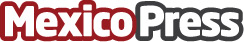 WhatsApp actualiza su aplicación incorporando videollamadasLa red social importante para chatear entre nuestros contactos, WhatsApp, se ha reinventado y ha incorporado a sus filas una nueva herramienta que hace que la aplicación sea más completa, apoyado por Facebook, la aplicación ha creado la herramienta de videollamadas, una herramienta que te ayudara a chatear y ver a la persona con la cual estas teniendo contacto facilitando la conversaciónDatos de contacto:Nota de prensa publicada en: https://www.mexicopress.com.mx/whatsapp-actualiza-su-aplicacion-incorporando Categorías: Telecomunicaciones Dispositivos móviles Innovación Tecnológica http://www.mexicopress.com.mx